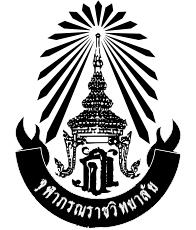 แผนการจัดการเรียนรู้และแผนการประเมินผลการเรียนรู้ฉบับย่อ	กลุ่มสาระการเรียนรู้ การงานอาชีพและเทคโนโลยี		รายวิชา ว20206 การออกแบบและเทคโนโลยี				1.0 หน่วยกิต : 2 คาบ/สัปดาห์ชั้นมัธยมศึกษาปีที่  1							ภาคเรียนที่ 2  ปีการศึกษา 2561ครูผู้สอน ..............................................................****************************************************************************************************คำอธิบายรายวิชาศึกษาความหมาย ความสำคัญและประโยชน์ของการเขียนแบบ การใช้งาน การบำรุงรักษาเครื่องมือและอุปกรณ์ในการเขียนแบบ การใช้เส้นและการเขียนตัวอักษร การบอกขนาดและมาตราส่วน การอ่านและการเขียนรูปเรขาคณิตสองมิติ ภาพสามมิติแบบ OBLIQUE และแบบ ISOMETRIC การอ่านและการเขียนภาพฉาย ศึกษาเรื่องไฟฟ้าและวงจรไฟฟ้าเบื้องต้น การต่อวงจรไฟฟ้า และการวัดปริมาณทางไฟฟ้าด้วยการใช้เครื่องวัดไฟฟ้าชนิดต่างๆ การใช้เครื่องมือช่างพื้นฐานและความรู้เกี่ยวกับความปลอดภัยในการทำงานมีทักษะการใช้เครื่องมือและอุปกรณ์ในการเขียนแบบ เขียนภาพสามมิติและภาพฉายจากแบบจำลอง มีทักษะการใช้เครื่องมือและอุปกรณ์ไฟฟ้า และเครื่องมือช่างพื้นฐานได้อย่างถูกต้องและปลอดภัย ออกแบบและสร้างชิ้นงานที่มีระบบกลไกอิเล็กทรอนิกส์อย่างปลอดภัยตัวชี้วัด/ผลการเรียนรู้ที่คาดหวัง1. บอกความหมาย ความสำคัญ และประโยชน์ของการเขียนแบบ2. สามารถใช้เครื่องมือ และอุปกรณ์การเขียนแบบได้อย่างถูกต้อง 3. สามารถเขียนเส้นและตัวอักษรได้อย่างเหมาะสม4. บอกขนาดและมาตราส่วนที่ใช้ในการเขียนแบบได้อย่างถูกต้อง5. สามารถอ่านและเขียนรูปเรขาคณิตสองมิติและประยุกต์ใช้ได้6. สามารถอ่านและเขียนภาพ 3 มิติ แบบ OBLIQUE และ ISOMETRIC ได้อย่างถูกต้อง7. สามารถอ่านและเขียนภาพฉายในด้านต่างๆ จากภาพ 3 มิติ ได้อย่างถูกต้อง8. สามารถอธิบาย หลักการปฏิบัติงานอย่างปลอดภัย9. อธิบายหน้าที่ การใช้งานเครื่องมือและอุปกรณ์ไฟฟ้าได้10. สามารถอธิบายความแตกต่างของวงจรไฟฟ้าแบบอนุกรม แบบขนาน และแบบผสมได้11. สามารถเขียนวงจรไฟฟ้าและต่อวงจรไฟฟ้าเบื้องต้นได้อย่างถูกต้องและปลอดภัย12. สามารถวัดปริมาณทางไฟฟ้าได้อย่างถูกต้องและปลอดภัย13. สามารถใช้เครื่องมือช่างพื้นฐานได้อย่างถูกต้องและปลอดภัย14. สามารถแก้ปัญหาโดยการออกแบบและสร้างชิ้นงานที่มีระบบกลไกอิเล็กทรอนิกส์อย่างปลอดภัย3. กำหนดการสอนและจุดประสงค์การเรียนรู้	4.1 ด้านความรู้ ...........36..............คะแนน	ประเมินจาก ความรู้ความเข้าใจเกี่ยวกับความหมาย ความสำคัญและประโยชน์ของการเขียนแบบ การใช้งาน การบำรุงรักษาเครื่องมือและอุปกรณ์ในการเขียนแบบ การใช้เส้นและการเขียนตัวอักษร การบอกขนาดและมาตราส่วน การอ่านและการเขียนรูปเรขาคณิตสองมิติ ภาพสามมิติแบบ OBLIQUE และแบบ ISOMETRIC การอ่านและการเขียนภาพฉาย ศึกษาเรื่องไฟฟ้าและวงจรไฟฟ้าเบื้องต้น การต่อวงจรไฟฟ้า และการวัดปริมาณทางไฟฟ้าด้วยการใช้เครื่องวัดไฟฟ้าชนิดต่างๆ การใช้เครื่องมือช่างพื้นฐานและความรู้เกี่ยวกับความปลอดภัยในการทำงาน	ลักษณะเครื่องมือ ใบงาน แบบทดสอบ แบบสังเกตพฤติกรรมอภิปราย แบบสัมภาษณ์4.2 ด้านเจตคติ........7..........คะแนนประเมินจาก ความสะอาด  ความเป็นระเบียบ การตรงต่อเวลาลักษณะเครื่องมือ แบบสังเกตพฤติกรรม4.3. ด้านทักษะ.........43.........คะแนนประเมินจาก มีการใช้เครื่องมือและอุปกรณ์ในการเขียนแบบ การเขียนภาพสามมิติและภาพฉายจากแบบจำลอง การใช้เครื่องมือและอุปกรณ์ไฟฟ้าและเครื่องมือช่างพื้นฐาน และการออกแบบและสร้างชิ้นงานที่มีระบบกลไกอิเล็กทรอนิกส์ลักษณะเครื่องมือ ใบงาน แบบสังเกตพฤติกรรมการปฏิบัติงาน  แบบตรวจผลงาน4.4 ด้านสมรรถนะ .......12........คะแนนประเมินจาก 	หน่วยการเรียนรู้ที่ 1 – 3 ประเมินสรรถนะในหัวข้อความสามารถในการสื่อสาร		หน่วยการเรียนรู้ที่ 5 ประเมินสรรถนะในหัวข้อความสามารถในการใช้เทคโนโลยี		หน่วยการเรียนรู้ที่ 6 ประเมินสรรถนะในหัวข้อความสามารถในการแก้ปัญหา และความสามารถในการทำงานเป็นทีมลักษณะเครื่องมือ แบบสังเกตพฤติกรรม / ใบงาน4.5 ด้านคุณลักษณะอันพึงประสงค์ ....2......คะแนนประเมินจาก หน่วยการเรียนรู้ที่ 6 วัดจากการเห็นคุณค่าและความสำคัญของการวิจัยและการประดิษฐ์คิดค้นลักษณะเครื่องมือ แบบสังเกตพฤติกรรมการปฏิบัติงาน สั         สัปดาห์ที่/ชั่วโมง           หน่วยการเรียนรู้         หัวข้อ/สาระสำคัญ         ตัวชี้วัด/ผลการเรียนรู้ที่คาดหวัง         จุดประสงค์การเรียนรู้           วิธีการสอน/กระบวนการจัดการเรียนรู้สื่อ/แหล่งเรียนรู้          เครื่องมือวัด/         การประเมินผล             งานเขียนแบบ             งานเขียนแบบ             งานเขียนแบบ             งานเขียนแบบ             งานเขียนแบบ             งานเขียนแบบ             งานเขียนแบบ             งานเขียนแบบ         1       (คาบที่ 1 -2)ความรู้เบื้องต้นการเขียนแบบ1. ความหมายและความสำคัญของการเขียนแบบ2.  ประโยชน์ของการเขียนแบบบอกความหมาย  ความสำคัญ และประโยชน์ของการเขียนแบบ1. อธิบายความหมาย และ ความสำคัญของการเขียนแบบได้  2. อธิบายประโยชน์ของการเขียนแบบได้             การจัดการเรียนรู้แบบอภิปราย         - เอกสารประกอบการเรียน             - Power Point             - วัตถุจริง           ชิ้นงาน/ภาระงาน            - การเขียนแผนผังความคิดเกี่ยวกับความรู้เบื้องต้นของการเขียนแบบ           การวัดผล/การประเมินผล           1. การประเมิน              1.1 การอธิบายความหมาย และความสำคัญของการเขียนแบบ               1.2 การอธิบายประโยชน์ของการเขียนแบบได้            2. เครื่องมือการประเมิน               2.1  แบบทดสอบ              2.2  การสังเกตพฤติกรรมการอภิปราย               2.3  แบบตรวจผลงาน             2 – 3            (คาบที่ 3 – 6 )เครื่องมือและอุปกรณ์ในการเขียนแบบ 1. การใช้และการบำรุงรักษาเครื่องมือและอุปกรณ์ในการเขียนแบบ เช่น - โต๊ะเขียนแบบ - กระดาษเขียนแบบ  - ไม้ที , ไม้ทีสไลด์ (T-Slide) - บรรทัดสามเหลี่ยม  - วงเวียน  - ดินสอเขียนแบบ - ยางลบ1.  สามารถใช้เครื่องมือ และอุปกรณ์การเขียนแบบได้อย่างถูกต้อง2. สามารถเขียนเส้น ตัวอักษร ตัวเลข ได้อย่างเหมาะสม3. บอกขนาดและมาตราส่วนที่ใช้ในการเขียนแบบได้อย่างถูกต้อง1. สามารถใช้เครื่องมือเขียนแบบได้อย่างถูกต้อง2.  สามารถใช้อุปกรณ์การเขียนแบบได้อย่างถูกต้อง3.  สามารถบำรุงรักษาเครื่องมือและอุปกรณ์การเขียนแบบได้อย่างถูกต้อง4.  สามารถเขียนเส้น ตัวอักษร ตัวเลข ที่ใช้ในการเขียนแบบ ได้อย่างถูกต้อง5. สามารถบอกขนาดและมาตราส่วนที่ใช้ในการเขียน          การสาธิตและการปฏิบัติจริง            - เครื่องมือและอุปกรณ์ในการเขียนแบบ            -  ใบงาน/ใบความรู้            ชิ้นงาน/ภาระงาน             - การใช้เครื่องมือและอุปกรณ์ในการเขียนแบบ             -  การบำรุงรักษาเครื่องมือและอุปกรณ์ในการเขียนแบบ             -  การเขียนเส้น ตัวอักษร ตัวเลข ที่ใช้ในการเขียนแบบ             -  การบอกขนาดและมาตราส่วนที่ใช้ในการเขียนแบบ            การวัดผล/การประเมินผล            1. การประเมิน              1.1 การใช้เครื่องมือเขียนแบบได้สั         สัปดาห์ที่/ชั่วโมง           หน่วยการเรียนรู้         หัวข้อ/สาระสำคัญ         ตัวชี้วัด/ผลการเรียนรู้ที่คาดหวัง         จุดประสงค์การเรียนรู้           วิธีการสอน/กระบวนการจัดการเรียนรู้สื่อ/แหล่งเรียนรู้          เครื่องมือวัด/         การประเมินผล- ฯลฯ2. การจัดองค์ประกอบบนกระดาษเขียนแบบ เช่น  การตีกรอบ  ตัวอักษร3. การเขียนเส้น ตัวอักษร ตัวเลข ที่ใช้ในการเขียนแบบ 4. ส่วนประกอบและวิธีการของการกำหนดขนาด 
5. ลักษณะของมาตราส่วนแบบได้อย่างถูกต้อง            อย่างถูกต้อง               1.2 การใช้อุปกรณ์เขียนแบบได้อย่างถูกต้อง               1.3  การบำรุงรักษาเครื่องมือและอุปกรณ์การเขียนแบบได้อย่างถูกต้อง  1.4 การเขียนเส้น ตัวอักษร ตัวเลข ที่ใช้ในการเขียนแบบ ได้อย่างถูกต้อง  1.5 การบอกขนาดและมาตราส่วนที่ใช้ในการเขียนแบบได้อย่างถูกต้อง            2. เครื่องมือการประเมิน               2.1  การสัมภาษณ์         4 – 9          (คาบที่ 7 – 18)การอ่านและการเขียนแบบ1. การสร้างรูปเรขาคณิต จากเส้น 2. การสร้างรูปร่างแปลกใหม่โดยประยุกต์ใช้รูปเรขาคณิตตั้งแต่สองรูปขึ้นไป3. การอ่านและการเขียนภาพ 3 มิติ   3.1 ภาพ OBLIQUE 
   3.2 ภาพ ISOMETRIC4. การอ่านและการเขียนภาพฉาย จากภาพ 3 มิติ1. สามารถอ่านและเขียนรูปเรขาคณิตสองมิติและประยุกต์ใช้ได้2. สามารถอ่านและเขียนภาพ  3  มิติ  แบบ  OBLIQUE  และ ISOMETRIC ได้อย่างถูกต้อง3. สามารถอ่านและเขียนภาพฉายในด้านต่างๆ จากภาพ 3 มิติ ได้อย่างถูกต้อง1. สามารถสร้างรูปเรขาคณิตจากเส้นได้2. สามารถสร้างรูปร่างแปลกใหม่โดยประยุกต์ใช้รูปเรขาคณิตตั้งแต่สองรูปขึ้นไปได้3.  สามารถอ่านและเขียนภาพ 3 มิติ แบบ OBLIQUE ได้อย่างถูกต้อง4.  สามารถอ่านและเขียนภาพ 3 มิติ แบบ ISOMETRIC ได้อย่างถูกต้อง5. สามารถอ่านและเขียนภาพฉายในด้านต่างๆ จากภาพ 3 มิติ ได้อย่างถูกต้อง          การสาธิตและการปฏิบัติจริง            - เครื่องมือและอุปกรณ์ในการเขียนแบบ            -  ใบงาน/ใบความรู้             ชิ้นงาน/ภาระงาน             -  การสร้างรูปเรขาคณิตจากเส้น             -  การสร้างรูปร่างแปลกใหม่โดยประยุกต์ใช้รูปเรขาคณิตตั้งแต่สองรูปขึ้นไปได้             -  การอ่านและเขียนภาพ 3 มิติ แบบ OBLIQUE             -  การอ่านและเขียนภาพ 3 มิติ แบบ ISOMETRIC             -  การอ่านและเขียนภาพฉายในด้านต่างๆ จากภาพ 3 มิติ            การวัดผล/การประเมินผล            1. การประเมิน               1.1 การสร้างรูปเรขาคณิตจากเส้นได้อย่างถูกต้อง               1.2 การสร้างรูปร่างแปลกใหม่โดยประยุกต์ใช้รูปเรขาคณิตตั้งแต่สองรูปขึ้นไปได้อย่างถูกต้องสั         สัปดาห์ที่/ชั่วโมง           หน่วยการเรียนรู้         หัวข้อ/สาระสำคัญ         ตัวชี้วัด/ผลการเรียนรู้ที่คาดหวัง         จุดประสงค์การเรียนรู้           วิธีการสอน/กระบวนการจัดการเรียนรู้สื่อ/แหล่งเรียนรู้          เครื่องมือวัด/         การประเมินผล              1.3การอ่านและเขียนภาพ 3 มิติ แบบ OBLIQUE ได้              1.4  การอ่านและเขียนภาพ 3 มิติ แบบ ISOMETRIC ได้              1.5  การอ่านและเขียนภาพฉายในด้านต่างๆ จากภาพ 3 มิติ ได้อย่างถูกต้อง            2. เครื่องมือการประเมิน     2.1  การสัมภาษณ์          10           (คาบที่ 19-20)สอบกลางภาค (ออกแบบสิ่งของเครื่องใช้เป็นภาพ 3 มิติ และ ภาพฉาย โดยมีการบอกขนาดและมาตราส่วนของชิ้นงาน)สอบกลางภาค (ออกแบบสิ่งของเครื่องใช้เป็นภาพ 3 มิติ และ ภาพฉาย โดยมีการบอกขนาดและมาตราส่วนของชิ้นงาน)สอบกลางภาค (ออกแบบสิ่งของเครื่องใช้เป็นภาพ 3 มิติ และ ภาพฉาย โดยมีการบอกขนาดและมาตราส่วนของชิ้นงาน)สอบกลางภาค (ออกแบบสิ่งของเครื่องใช้เป็นภาพ 3 มิติ และ ภาพฉาย โดยมีการบอกขนาดและมาตราส่วนของชิ้นงาน)สอบกลางภาค (ออกแบบสิ่งของเครื่องใช้เป็นภาพ 3 มิติ และ ภาพฉาย โดยมีการบอกขนาดและมาตราส่วนของชิ้นงาน)สอบกลางภาค (ออกแบบสิ่งของเครื่องใช้เป็นภาพ 3 มิติ และ ภาพฉาย โดยมีการบอกขนาดและมาตราส่วนของชิ้นงาน)สอบกลางภาค (ออกแบบสิ่งของเครื่องใช้เป็นภาพ 3 มิติ และ ภาพฉาย โดยมีการบอกขนาดและมาตราส่วนของชิ้นงาน)งานไฟฟ้าและอิเล็กทรอนิกส์งานไฟฟ้าและอิเล็กทรอนิกส์งานไฟฟ้าและอิเล็กทรอนิกส์งานไฟฟ้าและอิเล็กทรอนิกส์งานไฟฟ้าและอิเล็กทรอนิกส์งานไฟฟ้าและอิเล็กทรอนิกส์งานไฟฟ้าและอิเล็กทรอนิกส์งานไฟฟ้าและอิเล็กทรอนิกส์           11          (คาบที่ 21–22)ความปลอดภัยในการปฏิบัติงานหลักการปฏิบัติงานอย่างปลอดภัยสามารถอธิบาย หลักการปฏิบัติงานอย่างปลอดภัยสามารถอธิบาย หลักการปฏิบัติงานอย่างปลอดภัยได้อย่างถูกต้อง          อภิปรายและปฏิบัติจริง            -  เครื่องมือและอุปกรณ์ในการทำงาน เช่น  เครื่องมือและอุปกรณ์ไฟฟ้า ฯลฯ            -  ใบงาน/ใบความรู้            ชิ้นงาน/ภาระงาน             - การเขียนแผนผังความคิดเกี่ยวกับหลักการปฏิบัติงานอย่างปลอดภัย             - การอธิบาย หลักการปฏิบัติงานอย่างปลอดภัย            การวัดผล/การประเมินผล            1. ประเด็นการประเมิน               1.1 การอธิบาย หลักการปฏิบัติงานอย่างปลอดภัยได้อย่างถูกต้อง            2. เครื่องมือการประเมิน                             2.1  แบบตรวจผลงานสั         สัปดาห์ที่/ชั่วโมง           หน่วยการเรียนรู้         หัวข้อ/สาระสำคัญ         ตัวชี้วัด/ผลการเรียนรู้ที่คาดหวัง         จุดประสงค์การเรียนรู้           วิธีการสอน/กระบวนการจัดการเรียนรู้สื่อ/แหล่งเรียนรู้          เครื่องมือวัด/         การประเมินผล          12 – 16         (คาบที่ 23-32)ไฟฟ้าและอิเล็กทรอนิกส์เบื้องต้น1. ไฟฟ้าและวงจรไฟฟ้า2. แหล่งกำเนิดไฟฟ้ากระแสตรง3. หน้าที่และการใช้งานอุปกรณ์ไฟฟ้า เช่น 3.1 สวิตซ์3.2 ลวดตัวนำ3.3 หลอดไฟ3.4 บัสเซอร์3.5 มอเตอร์4. หน้าที่และอุปกรณ์อิเล็กทรอนิกส์ เช่น   4.1 ตัวต้านทาน   4.2 ไดโอด   4.3 ไดโอดเปล่งแสง (LED)   4.4 ตัวเก็บประจุ   4.5 LDR   4.6 ทรานซิสเตอร์5. เครื่องมือวัดทางไฟฟ้า เช่น มัลติมิเตอร์6. การต่อวงจรไฟฟ้าอย่างง่าย6.1 การต่อแบบอนุกรม6.2 การต่อแบบขนาน6.3 การต่อแบบผสม7.  การใช้เครื่องมือช่างพื้นฐาน เช่น การวัด  การตัด  การเจาะ ฯลฯ1. สามารถอธิบายความแตกต่างของวงจรไฟฟ้าแบบอนุกรม  แบบขนาน และแบบผสมได้2.อธิบายหน้าที่และการนำไปใช้ของอุปกรณ์ไฟฟ้า และอิเล็กทรอนิกส์พื้นฐานได้3.สามารถเขียนวงจรไฟฟ้าและต่อวงจรไฟฟ้าเบื้องต้นได้อย่างถูกต้องและปลอดภัย4. สามารถวัดปริมาณทางไฟฟ้าได้อย่างถูกต้องและปลอดภัย5. สามารถใช้เครื่องมือช่างพื้นฐานได้อย่างถูกต้องและปลอดภัย1. สามารถอธิบายความแตกต่างของวงจรไฟฟ้าแบบอนุกรม  แบบขนาน และแบบผสมได้2.อธิบายหน้าที่และการนำไปใช้ของอุปกรณ์ไฟฟ้า และอิเล็กทรอนิกส์พื้นฐานได้3.สามารถเขียนวงจรไฟฟ้าและต่อวงจรไฟฟ้าเบื้องต้นได้อย่างถูกต้องและปลอดภัย4. สามารถวัดปริมาณทางไฟฟ้าได้อย่างถูกต้องและปลอดภัย5. สามารถใช้เครื่องมือช่างพื้นฐานได้อย่างถูกต้องและปลอดภัยอภิปรายและปฏิบัติจริง              -  เครื่องมือและอุปกรณ์ไฟฟ้าและอิเล็กทรอนิกส์              -  เครื่องมือช่างพื้นฐาน                -  ใบงาน/ใบความรู้            ชิ้นงาน/ภาระงาน            - ใบงาน            - วงจรไฟฟ้าและอิเล็กทรอนิกส์            การวัดผล/การประเมินผล            1. ประเด็นการประเมิน   1.1 การอธิบายหน้าที่และการใช้งานอุปกรณ์ไฟฟ้า และอิเล็กทรอนิกส์พื้นฐานได้   1.2 การเขียนวงจรไฟฟ้าและต่อวงจรไฟฟ้าได้อย่างถูกต้องและปลอดภัย               1.3 การวัดปริมาณทางไฟฟ้าได้อย่างถูกต้องและปลอดภัย               1.4 การใช้เครื่องมือช่างพื้นฐานได้อย่างถูกต้องและปลอดภัย            2. เครื่องมือการประเมิน               2.1  แบบตรวจผลงาน               2.2  สังเกตพฤติกรรมการปฏิบัติงานของผู้เรียนสั         สัปดาห์ที่/ชั่วโมง           หน่วยการเรียนรู้         หัวข้อ/สาระสำคัญ         ตัวชี้วัด/ผลการเรียนรู้ที่คาดหวัง         จุดประสงค์การเรียนรู้           วิธีการสอน/กระบวนการจัดการเรียนรู้สื่อ/แหล่งเรียนรู้          เครื่องมือวัด/         การประเมินผล         17-19        (คาบที่33-38)การสร้างชิ้นงานด้วยระบบกลไกอิเล็กทรอนิกส์การสร้างชิ้นงานด้วยระบบกลไกอิเล็กทรอนิกส์สามารถแก้ปัญหาโดยการออกแบบและสร้างชิ้นงานที่มีระบบกลไกอิเล็กทรอนิกส์อย่างปลอดภัยสามารถแก้ปัญหาโดยการออกแบบและสร้างชิ้นงานที่มีระบบกลไกอิเล็กทรอนิกส์อย่างปลอดภัย           Project – Based Learning            / Problem – Based Learning            -  เครื่องมือและอุปกรณ์ไฟฟ้าและอิเล็กทรอนิกส์             -  เครื่องมือช่างพื้นฐาน            -  ใบงาน/ใบความรู้           ชิ้นงาน/ภาระงาน           - ใบงาน           - ชิ้นงานด้วยระบบกลไกอิเล็กทรอนิกส์           การวัดผล/การประเมินผล           1. ประเด็นการประเมิน   1.1 การแก้ปัญหาโดยการออกแบบและสร้างชิ้นงานที่มีระบบกลไกอิเล็กทรอนิกส์อย่างปลอดภัย               2. เครื่องมือการประเมิน                2.1  แบบตรวจผลงาน (ตามกระบวนการแก้ปัญหา)                2.2  สังเกตพฤติกรรมการปฏิบัติงานของผู้เรียน           20        (คาบที่39-40)สอบปลายภาค  (การออกแบบชิ้นงานเพื่อแก้ปัญหา พร้อมทั้งอธิบายเหตุผลของการออกแบบและอธิบายเชื่อมโยงองค์ความรู้ที่ใช้ในการออกแบบ)สอบปลายภาค  (การออกแบบชิ้นงานเพื่อแก้ปัญหา พร้อมทั้งอธิบายเหตุผลของการออกแบบและอธิบายเชื่อมโยงองค์ความรู้ที่ใช้ในการออกแบบ)สอบปลายภาค  (การออกแบบชิ้นงานเพื่อแก้ปัญหา พร้อมทั้งอธิบายเหตุผลของการออกแบบและอธิบายเชื่อมโยงองค์ความรู้ที่ใช้ในการออกแบบ)สอบปลายภาค  (การออกแบบชิ้นงานเพื่อแก้ปัญหา พร้อมทั้งอธิบายเหตุผลของการออกแบบและอธิบายเชื่อมโยงองค์ความรู้ที่ใช้ในการออกแบบ)สอบปลายภาค  (การออกแบบชิ้นงานเพื่อแก้ปัญหา พร้อมทั้งอธิบายเหตุผลของการออกแบบและอธิบายเชื่อมโยงองค์ความรู้ที่ใช้ในการออกแบบ)สอบปลายภาค  (การออกแบบชิ้นงานเพื่อแก้ปัญหา พร้อมทั้งอธิบายเหตุผลของการออกแบบและอธิบายเชื่อมโยงองค์ความรู้ที่ใช้ในการออกแบบ)สอบปลายภาค  (การออกแบบชิ้นงานเพื่อแก้ปัญหา พร้อมทั้งอธิบายเหตุผลของการออกแบบและอธิบายเชื่อมโยงองค์ความรู้ที่ใช้ในการออกแบบ)ลำดับที่ชื่อหน่วยการเรียนรู้มาตรฐานการเรียนรู้/ตัวชี้วัดคาบที่น้ำหนักคะแนนน้ำหนักคะแนนน้ำหนักคะแนนน้ำหนักคะแนนน้ำหนักคะแนนรวมลำดับที่ชื่อหน่วยการเรียนรู้มาตรฐานการเรียนรู้/ตัวชี้วัดคาบที่ด้าน Kด้าน Aด้าน Pด้าน  Cด้าน  DCรวม1ความรู้เบื้องต้นการเขียนแบบบอกความหมาย  ความสำคัญ และประโยชน์ของการเขียนแบบ1-24152เครื่องมือและอุปกรณ์ในการเขียนแบบ 1.  สามารถใช้เครื่องมือ และอุปกรณ์การเขียนแบบได้อย่างถูกต้อง2. สามารถเขียนเส้น ตัวอักษร ตัวเลข ได้อย่างเหมาะสม3. บอกขนาดและมาตราส่วนที่ใช้ในการเขียนแบบได้อย่างถูกต้อง3-6451103การอ่านและการเขียนแบบ1. สามารถอ่านและเขียนรูปเรขาคณิตสองมิติและประยุกต์ใช้ได้2. สามารถอ่านและเขียนภาพ  3  มิติ  แบบ  OBLIQUE  และ ISOMETRIC ได้อย่างถูกต้อง3. สามารถอ่านและเขียนภาพฉายในด้านต่างๆ จากภาพ 3 มิติ ได้อย่างถูกต้อง7-18527115การประเมินผลการเรียนรู้กลางภาค (ออกแบบสิ่งของเครื่องใช้เป็นภาพ 3 มิติ และ ภาพฉาย โดยมีการบอกขนาดและมาตราส่วนของชิ้นงาน)การประเมินผลการเรียนรู้กลางภาค (ออกแบบสิ่งของเครื่องใช้เป็นภาพ 3 มิติ และ ภาพฉาย โดยมีการบอกขนาดและมาตราส่วนของชิ้นงาน)การประเมินผลการเรียนรู้กลางภาค (ออกแบบสิ่งของเครื่องใช้เป็นภาพ 3 มิติ และ ภาพฉาย โดยมีการบอกขนาดและมาตราส่วนของชิ้นงาน)19-2062102204ความปลอดภัยในการปฏิบัติงานสามารถอธิบาย หลักการปฏิบัติงานอย่างปลอดภัย21-22555ไฟฟ้าและอิเล็กทรอนิกส์เบื้องต้น1.อธิบายหน้าที่และการนำไปใช้ของอุปกรณ์ไฟฟ้า และอิเล็กทรอนิกส์พื้นฐานได้2.สามารถเขียนวงจรไฟฟ้าและต่อวงจรไฟฟ้าเบื้องต้นได้อย่างถูกต้องและปลอดภัย3. สามารถวัดปริมาณทางไฟฟ้าได้อย่างถูกต้องและปลอดภัย4.  สามารถใช้เครื่องมือช่างพื้นฐานได้อย่างถูกต้องและปลอดภัย23-323151106การสร้างชิ้นงานด้วยระบบกลไกอิเล็กทรอนิกส์สามารถแก้ปัญหาโดยการออกแบบและสร้างชิ้นงานที่มีระบบกลไกอิเล็กทรอนิกส์อย่างปลอดภัย33-383164115การประเมินผลการเรียนรู้ปลายภาคการประเมินผลการเรียนรู้ปลายภาคการประเมินผลการเรียนรู้ปลายภาค39-4061102120รวมคะแนนตลอดภาคเรียนรวมคะแนนตลอดภาคเรียนรวมคะแนนตลอดภาคเรียน10036743122100